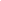 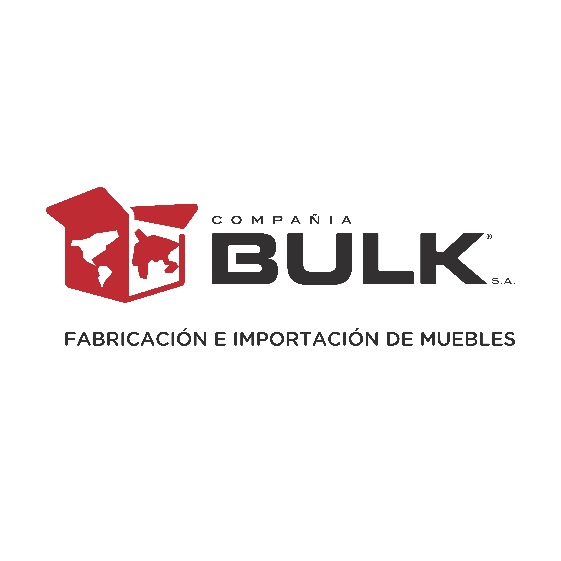 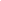 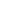 Mesa de luz sommier conectateCódigo BULK: 03050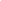 Ficha técnica: EmbalajeCÓDIGOCANTIDAD DE CAJASPESO NETOPESO BRUTOM303050112.10013.1000.03CANTIDADDE CAJASLARGOANCHOALTOPESO10.720.410.1013.100